УКРАЇНАПАВЛОГРАДСЬКА   МІСЬКА  РАДАДНІПРОПЕТРОВСЬКОЇ ОБЛАСТІ(14 сесія VIІI скликання)РІШЕННЯ16.11.2021								 № 455-14/VІІІПро впровадження проєкту«Створення Регіонального центрурозвитку креативного та інноваційного мислення»          Відповідно до ст.25 Закону України «Про місцеве самоврядування в Україні» та інших повноважень виконавчих органів міської ради, крім повноважень передбачених цим Законом, в рамках «Програми соціально-економічного та культурного розвитку міста Павлоград на 2021 рік і наступні бюджетні 2022–2023 роки», міська радаВИРІШИЛА:	1. Надати дозвіл на прийняття фінансової підтримки від                                   ПрАТ  «ДТЕК «Павлоградвугілля» для реалізації проєкту «Створення Регіонального центру розвитку креативного та інноваційного мислення» в рамках  виконання «Програми соціально-економічного та культурного розвитку міста Павлоград на 2021 рік і наступні бюджетні 2022–2023 роки»:            - у 2021 році за кошти компанії ПрАТ «ДТЕК «Павлоградвугілля» в сумі 270,0 тис. грн., з адмініструванням  ПМГО «Агенція економічного розвитку м.Павлоград».	2. Надати дозвіл виконкому Павлоградської міської ради  на прийняття в комунальну власність товарів, придбаних ПМГО «Агенція економічного розвитку м.Павлоград» в рамках реалізації проєкту «Створення Регіонального центру розвитку креативного та інноваційного мислення» .23. Відділу інформаційно-комп’ютерного забезпечення розмістити дане рішення на офіційному сайті Павлоградської міської ради.4. Відповідальність роботи по виконанню даного рішення покласти на начальника відділу з питань розвитку підприємництва та залучення інвестицій.               				5. Загальне керівництво за виконання цього рішення покласти на першого заступника міського голови.6.  Контроль за виконанням даного рішення покласти на постійну комісію з питань планування, бюджету, фінансів, економічних реформ, інвестицій, підприємництва та торгівлі та на постійну депутатську комісію з питань комунальної власності, житлово-комунального господарства, будівництва та транспорту.Міський голова							        А.О. Вершина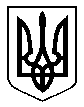 